Magic Reindeer Food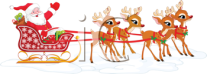 Sprinkle on your lawn at night,The moon will make it sparkle bright!Santa’s reindeer fly and roamThis will guide them to your home!      Magic Reindeer FoodSprinkle on your lawn at night,The moon will make it sparkle bright!Santa’s reindeer fly and roamThis will guide them to your home!      Magic Reindeer FoodSprinkle on your lawn at night,The moon will make it sparkle bright!Santa’s reindeer fly and roamThis will guide them to your home!      Magic Reindeer FoodSprinkle on your lawn at night,The moon will make it sparkle bright!Santa’s reindeer fly and roamThis will guide them to your home!     Magic Reindeer FoodSprinkle on your lawn at night,The moon will make it sparkle bright!Santa’s reindeer fly and roamThis will guide them to your home!      Magic Reindeer FoodSprinkle on your lawn at night,The moon will make it sparkle bright!Santa’s reindeer fly and roamThis will guide them to your home!      Magic Reindeer FoodSprinkle on your lawn at night,The moon will make it sparkle bright!Santa’s reindeer fly and roamThis will guide them to your home!      Magic Reindeer FoodSprinkle on your lawn at night,The moon will make it sparkle bright!Santa’s reindeer fly and roamThis will guide them to your home!      Magic Reindeer FoodSprinkle on your lawn at night,The moon will make it sparkle bright!Santa’s reindeer fly and roamThis will guide them to your home!      Magic Reindeer FoodSprinkle on your lawn at night,The moon will make it sparkle bright!Santa’s reindeer fly and roamThis will guide them to your home!      Magic Reindeer FoodSprinkle on your lawn at night,The moon will make it sparkle bright!Santa’s reindeer fly and roamThis will guide them to your home!      Magic Reindeer FoodSprinkle on your lawn at night,The moon will make it sparkle bright!Santa’s reindeer fly and roamThis will guide them to your home!     Magic Reindeer FoodSprinkle on your lawn at night,The moon will make it sparkle bright!Santa’s reindeer fly and roamThis will guide them to your home!      Magic Reindeer FoodSprinkle on your lawn at night,The moon will make it sparkle bright!Santa’s reindeer fly and roamThis will guide them to your home!      Magic Reindeer FoodSprinkle on your lawn at night,The moon will make it sparkle bright!Santa’s reindeer fly and roamThis will guide them to your home!      Magic Reindeer FoodSprinkle on your lawn at night,The moon will make it sparkle bright!Santa’s reindeer fly and roamThis will guide them to your home!      Magic Reindeer FoodSprinkle on your lawn at night,The moon will make it sparkle bright!Santa’s reindeer fly and roamThis will guide them to your home!     Magic Reindeer FoodSprinkle on your lawn at night,The moon will make it sparkle bright!Santa’s reindeer fly and roamThis will guide them to your home!      Magic Reindeer FoodSprinkle on your lawn at night,The moon will make it sparkle bright!Santa’s reindeer fly and roamThis will guide them to your home!      Magic Reindeer FoodSprinkle on your lawn at night,The moon will make it sparkle bright!Santa’s reindeer fly and roamThis will guide them to your home!      Magic Reindeer FoodSprinkle on your lawn at night,The moon will make it sparkle bright!Santa’s reindeer fly and roamThis will guide them to your home!      Magic Reindeer FoodSprinkle on your lawn at night,The moon will make it sparkle bright!Santa’s reindeer fly and roamThis will guide them to your home!      Magic Reindeer Food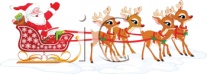 Sprinkle on your lawn at night,The moon will make it sparkle bright!Santa’s reindeer fly and roamThis will guide them to your home!      Magic Reindeer FoodSprinkle on your lawn at night,The moon will make it sparkle bright!Santa’s reindeer fly and roamThis will guide them to your home!     